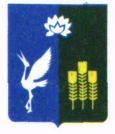 Муниципальный комитет Прохорского сельского поселения Спасского муниципального района Приморского краяРешение О внесении изменений в решение муниципального комитета Прохорского сельского поселения от № 119 от 17 августа 2017 года «Об утверждении Порядка размещения на официальном сайте сведений о доходах, расходах, об имуществе и обязательствах имущественного характера лиц, замещающих должности муниципальной службы, муниципальные должности сельского поселениям» на официальном сайте администрацией Прохорского сельского поселения, и представления этих сведений общероссийским средствам массовой информации для опубликования» «22» декабря 2020 года	                  с. Прохоры                                                    №13Руководствуясь федеральными законами от 06.10.2003 № 131-ФЗ «Об общих принципах организации местного самоуправления в Российской Федерации», от 25.12.2008 № 273-ФЗ «О противодействии коррупции», Законом Приморского края от 25.05.2017 № 122-КЗ «О порядке исполнения гражданами, претендующими на замещение должности главы местной администрации по контракту, муниципальной должности, лицами, замещающими указанные должности, предусмотренных законодательством о противодействии коррупции отдельных обязанностей, запретов и ограничений, проверки их соблюдения», Уставом сельского поселения, муниципальный комитет  сельского поселения,РЕШИЛ:Внести изменение в Порядок размещения сведений о доходах, расходах, об имуществе и обязательствах имущественного характера лиц, замещающих должности муниципальной службы, муниципальные должности сельского, поселения на официальном сайте органа местного самоуправления сельского поселения, и представления этих сведений общероссийским средствам массовой информации для опубликования решение муниципального комитета Прохорского сельского поселения № 119 от 17 августа 2017 года «Об утверждении Порядка размещения на официальном сайте сведений о доходах, расходах, об имуществе и обязательствах имущественного характера лиц, замещающих должности муниципальной службы, муниципальные должности сельского поселениям», дополнив его пунктом следующего содержания: «На официальном сайте Прохорского сельского поселения размещаются сведения о не совершении депутатом муниципального комитета сельского поселения, осуществляющим свои полномочия на непостоянной основе, в течение отчетного периода сделок, предусмотренных частью 1 статьи 3 Федерального закона «О контроле за соответствием расходов лиц, замещающих государственные должности, и иных лиц их доходам», в которых указываются: фамилия, имя и отчество депутата, отчетный период, а также информация о том, что депутатом в течение отчетного периода, его супругой (супругом) и (или) несовершеннолетними детьми не совершались сделки, предусмотренные частью 1 статьи 3 Федерального закона «О контроле за соответствием расходов лиц, замещающих государственные должности, и иных лиц их доходам».Указанные сведения за весь период замещения депутатом муниципальной должности находятся на официальном сайте органа местного самоуправления и ежегодно обновляются в течение 14 рабочих дней со дня истечения срока, установленного для их подачи».2. Настоящий нормативный правовой акт вступает в силу со дня егообнародования в местах, определенных Уставом Прохорского сельского поселения, опубликования на официальном сайте органа местного самоуправления Прохорского сельского поселения в сети «Интернет».Глава Прохорского сельского поселения                                             В.В. Кобзарь